Plataforma Fernando Rueda Suárez febrero 6 de 2023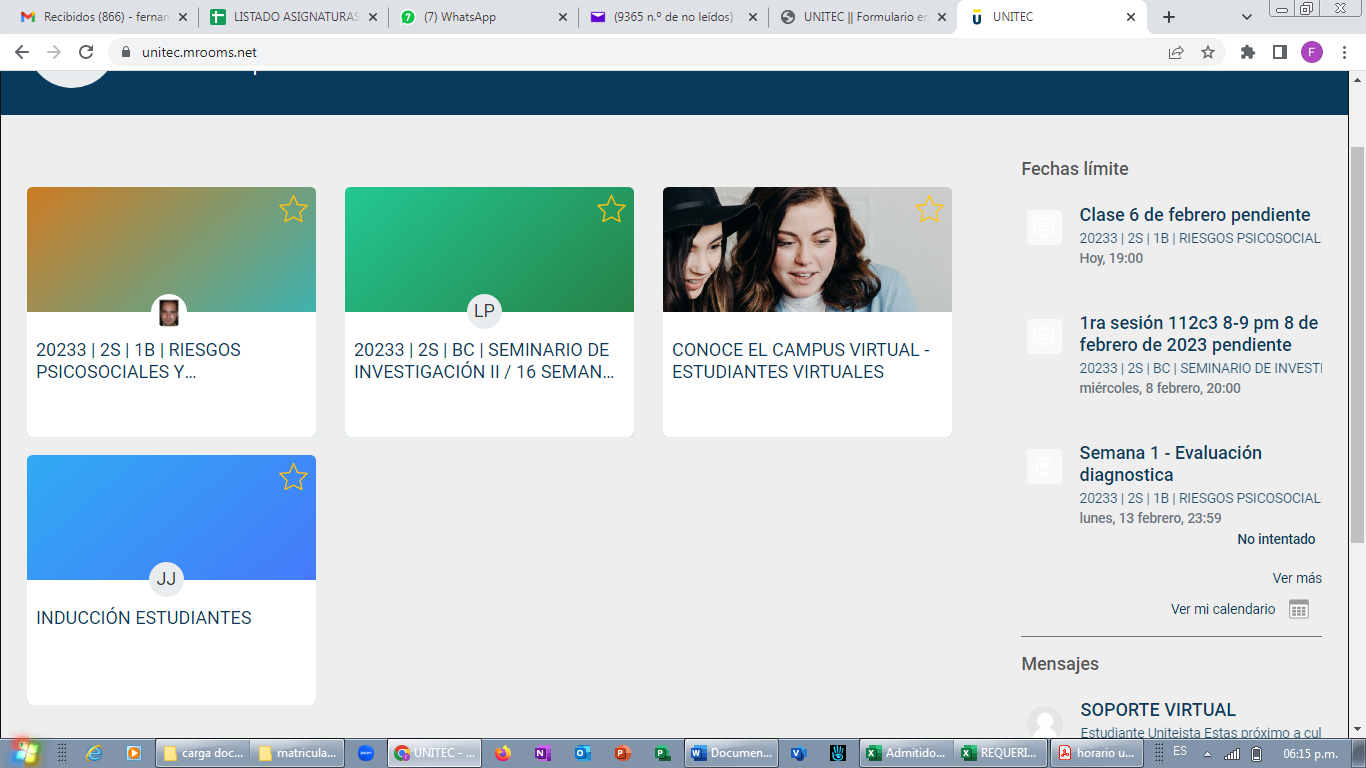 